	Snapshot from FY 2019 Annual Report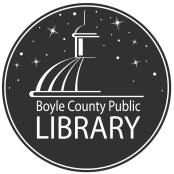 The Library is open 7 days a week and, with two Outreach vehicles, offers library services over 72 hours weekly all across Boyle CountyTOTAL VISITS:				154,152 visitors (serving an average of 434 people each day)						151,343 visits to the Library by 20,409 registered users					     2,809 visits to the Library’s Outreach vehicles by 605 registered 							users (daycares, senior facilities, schools, shut-ins)LIBRARY COLLECTIONS:			129,622 barcoded books					  18,788 media items (recorded books, music CDs, DVDs, etc.)  					        105 magazine & newspaper subscriptions					          71 electronic database subscriptions					 154,234 e-books (text)					   35,153 downloadable books (recorded)					     1,939 e-videosLIBRARY USAGE:				139,695 book circulations					  40,222 media materials circulations					     5,119 magazine circulations					   32,258 downloadable circulations				  Total:    217,294 items borrowed							   					 40,694 books, periodicals, reference, Inter-library loan, and database 						              services used within Library					 19,445 internet sessions and 69,930 wireless login sessionsLIBRARY PROGRAMS/EVENTS:	                     1,300 library-sponsored programs for children, adults, general 							public 					          57 people registered for one-on-one technology training 					   23,033 attendance at library-sponsored programs						     511 meetings held by community groups and individualsReturn on Investment to Citizens:	  139,695 books @$25 average book cost:	             $3,492,375					    40,222 media @ $35 average A-V cost:	             $1,407,770				    32,258 downloads @ $10 average download cost:           $322,580				     5,119  issues @ $5 average magazine issue:                       $25,595						   40,694  items @ $10 average in-house usage:                    $406,940				   19,445  internet sessions @ $1 per session:	                  $19,445				   69,930 wi-fi sessions @ $1 per session:	                  $69,930				   23,033  attendances @ $2 per “admission”:	                 $46,066				        511  meeting room uses @ $25 per reservation:             $12,775				         57 one-on-one tech training @ $50 per session               $2,850				 TOTAL COMMUNITY RETURN ON INVESTMENT:            $5,806,326   